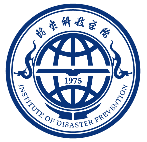 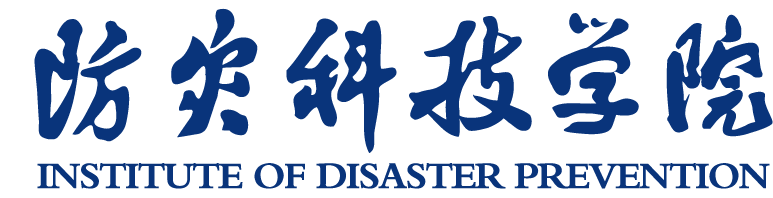 信息化项目建设申报书项目名称：                         建设单位：                         项目负责人：                       申报日期：                         一、项目基本情况二、项目建设的必要性及建设方案三、项目配置清单及预算四、项目建设单位意见五、论证意见项目名称项目类型□管理系统；□移动应用；□运维；□硬件；□其他 ；□管理系统；□移动应用；□运维；□硬件；□其他 ；□管理系统；□移动应用；□运维；□硬件；□其他 ；□管理系统；□移动应用；□运维；□硬件；□其他 ；项目建设单位项目负责人姓名职务运行维护和网络安全责任人姓名职务项目总预算硬件：     （万元）软件：     （万元）硬件：     （万元）软件：     （万元）硬件：     （万元）软件：     （万元）硬件：     （万元）软件：     （万元）项目简介及建设目标（包括总体目标，分阶段或分期建设目标等）：项目简介及建设目标（包括总体目标，分阶段或分期建设目标等）：项目简介及建设目标（包括总体目标，分阶段或分期建设目标等）：项目简介及建设目标（包括总体目标，分阶段或分期建设目标等）：项目简介及建设目标（包括总体目标，分阶段或分期建设目标等）：必要性：（从项目的背景，现有系统存在的问题和差距，预算调研及依据，项目建设的意义等方面阐述）技术方案：（主要硬件组成、软件功能模块、系统集成任务，可另附页说明）硬件部分：软件部分：名称型号数量单价（万元）总价（万元）备注项目建设总预算：                             （万元）项目建设总预算：                             （万元）项目建设总预算：                             （万元）项目建设总预算：                             （万元）项目建设总预算：                             （万元）项目建设总预算：                             （万元）项目建设单位：（盖章）         单位负责人（签字）：			　　　　　　　　　                    年　   月   　日专家组论证意见：（可附单页）专家签字： 年     月     日